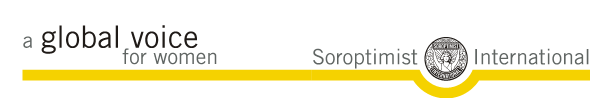  Klubprogram 01.01.2021 – 01.08-2021 – (rev. d. 22.04. 2021)Mandag den 11. Jan. kl. 18.30   	Mødet på Eyde er aflyst p.g.a Corona.	Alle modtager på mail et link til et foredrag af Thea Lyng Thomsen -Bæredygtig Herning.	Grupperne opfordres til at lave en aften ud af det og bruge Theas indlæg til debatoplæg. Mandag den 08. Feb.  kl.18.00	Klubmøde v. gruppe 4 – virksomhedsbesøg hos Witt i Gødstrup aflyst p.g.a. Coronanedlukning	Mandag den 22. feb.  	Kammeratskabsaften i Lægehusets kælder, Nørregade, Herning aflyst p.g.a coronaMandag den 08. Mar.  kl.18.30	Vi holder et Teams-møde. Inga vil orientere, der vil være 3. min. og 3 faglige minutter. Der vil være muligheden for at komme ting man gerne vil dele med klubben. Invitation med log-on følger.   Fredag den 19. Mar. 	MTW-arrangement i FN-byen flyttes til nov. 2021. Der kommer en virtuel erstatning Fredag den 27 & 28. Mar. 	SI Hernings loppemarked i Nordvest hallen i Tjørring – udsættes til 2022	  Mandag den 12.04.  kl.18.30	Aflyst og erstattes af et Teams-møde m. orientering, 3. min. og 3 faglige min. Der er vil være mulighed for at komme med ting man gerne vil dele med klubben. Invitation m. log-on følger.Lørdag d. 24. april	L&R i Middelfart – bliver et Virtuelt møde. Se nyhedsmail fra SI – Danmark.         Onsdag den 5. maj 	Fællesmøde v. SI-Brande for klubberne Ikast, Ringkøbing, Skjern-Tarm og Herning er aflyst og flyttet til d. 8. sept. 2021Mandag den 10. maj 	MTW-arrangement v. SI Herning – rundt om Sunds Sø. Invitation er sendt ud. Husk tilmelding til Susanne.Mandag den 31. maj kl. 18.30	Generalforsamling hos Hildigunn og Bent, Holmgårdsvej 4, 6900 Skjern.Lørdag d. 5. juni. 		Deltagelse i kulturfest Herning. – Se nyhedsmail.			Mandag den 14. juni kl.18.30	Sommermøde v. gruppe 3 – Ego branche foredrag ved Lene på det plejehjem, hvor hun arbejder.2. – 4. juli	SIE- Congress i Krakow, Polen, er aflyst på grund af Coronakrisen. til den 4. juli 
Der vil blive afholdt et virtuelt guvernørmøde Sæt allerede nu kryds i kalender for efterårets SI-aktiviteter og begivenheder i efteråret:14. – 22. aug.		MTW-cykelarrangement - d. 19. og 20. aug. vil det foregå i	i vores område.10. sept.		Uddeling af ”Verdens bedste nyheder”	10. – 12. sept.		Lyngsbotræf02. okt.		Reception og 50 års jubilæumsfest03. okt.		100 års jubilæum – SI – Danmark05. nov.		MTW-arrangement i FN-byenDer kommer nærmere informationer ud til jer i god tid inden alle møder.Datoer skrevet med ”fed” er ordinære møder. Vedr. 3 min og 3 faglige minutter kontakter Jette-Birte de pågældende op til. Sig til hvis du har spørgsmål.Afbud til ordinære møder; samt tilmelding til andre møder, senest 3 dage før mødet til Klubmester Kirsten Hald mail: siklubmester@gmail.com medmindre andet fremgår af invitationen. Ved senere afbud må man regne med at betale kuvertprisen. Seniorgruppens møder i 2021: Mødes normalt den 3. onsdag i måneden. Der vil blive orienteret om aktiviteterne i Klubnyt og på hjemmesiden: www.soroptimist-danmark.dk/herning. Alle kan deltage Litteraturgruppens møder i 2021: Mødes den sidste mandag i måneden kl. 13.00.  Boglisten kan findes på hjemmesiden: www. www.soroptimistdanmark.dk/herning og i Klubnyt og alle er velkomneBiografklubben mødes, når der er en god film på programmet. Man kan være tilmeldt klubben eller gå med ind at se en enkelt film. Alle er velkomne. Nærmere info ved Alice Rasmussen, tlf. 60307412.